Publicado en Zaragoza (Aragón, España) el 23/02/2024 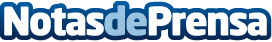 El rapero zaragozano Qué Pasa! publica su nuevo tema y videoclip "Paalam Muna"El pasado 14 de febrero, el veterano artista de rap zaragozano Qué Pasa! publicó digitalmente en todo el mundo su nuevo tema y videoclip, "Paalam Muna", una historia autobiográfica novelada grabada en localizaciones de España, Corea del Sur y ManilaDatos de contacto:Marcos Broc VallsRepresentación+34 651 025 672Nota de prensa publicada en: https://www.notasdeprensa.es/el-rapero-zaragozano-que-pasa-publica-su-nuevo Categorias: Nacional Artes Visuales Música Aragón Entretenimiento http://www.notasdeprensa.es